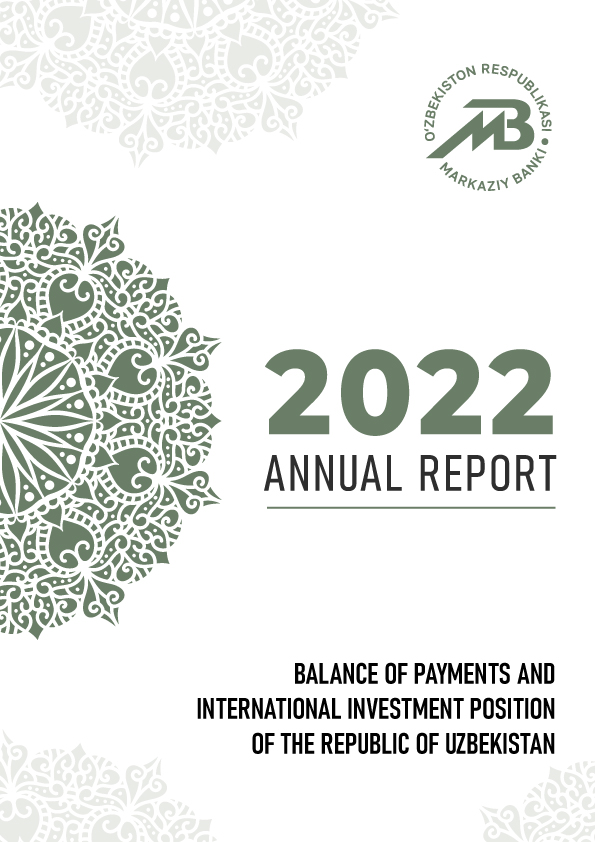 Balance of payments and international investment position of Uzbekistan 
for 2022, which were compiled in accordance with the sixth edition of the Balance of Payments and International Investment Position Manual (BPM6. IMF, 2009), were provided on the websites of the Central Bank of the Republic of Uzbekistan http://www.cbu.uz/ and IMF http://data.imf.org/.For questions and proposals concerning the publication, please, contact the Central Bank of the Republic of Uzbekistan by the following phone numbers or e-mail addresses:Any questions and proposals can also be sent to e-mail address val@cbu.uz.BRIEF REVIEWIn 2022 the current account balance was negative and accounted for 
USD 628,3 mln. (USD 4,9 bln. in 2021). At the same time, the negative trade (goods and services) balance (USD 13,7 bln.) was partially offset by the positive balance of primary and secondary income (USD 13,1 bln.).The total volume of exports (excluding gold) increased by 44% compared to 
2021 and amounted to USD 17,8 bln., while imports rose by 27% and accounted for USD 35,6 bln. Exports of goods (excluding gold) amounted to USD 13 bln. and services to USD 4,8 bln., while imports of goods and services accounted for USD 28,3 bln. and USD 7,3 bln., respectively.Balance of the primary income accounted for USD 896,7 mln. for 2022 
(USD 360,2 mln. for 2021). In addition, the positive balance of secondary income amounted to USD 12,2 bln. due to the increase of the balance of personal transfers by 2 times compared to the corresponding period of the previous year (USD 6,2 bln. 
for 2021).For 2022, the financial account balance was negative and accounted for 
USD 1,7 bln. (negative balance of USD 6,4 bln. for 2021). In the liability part of the financial account, mainly direct investments and other investments increased by 
USD 2,5 bln. and USD 9 bln., respectively.  In the asset part, operations related to other investments increased by 
USD 11,1 bln., whereas operations related to international reserve assets decreased by USD 1,3 bln.The net growth of foreign direct investments to Uzbekistan accounted for 
USD 2,5 bln (USD 2,3 bln. for 2021).Furthermore, net investments in capital (excluding operations of enterprises operating on the basis of product sharing agreements) amounted to USD 994,8 mln. and debt instruments from parent companies to USD 784,8 mln. The net disbursement of investments by enterprises operating on the basis of product sharing agreements was equal to USD 476,5 mln.The negative balance of portfolio investments accounted for USD 26,6 mln. 
in 2022.The net international investment position of Uzbekistan increased by 12% 
(USD 2 bln.) compared to the beginning of 2022 and as of January 1st of 2023 accounted for USD 18,9 bln. The total volumes of assets in the foreign currency and external liabilities of residents were equal to USD 82,2 bln. and 63,3 bln., respectively.Table 1. Main indicators of external sector of Uzbekistanbln. USDAddenda 1. Balance of payments for 2020-2022 (analytic presentation)(mln. USD)This statistic report uses analytic presentation, described in the 6th edition of the Balance of Payments Manual (BPM6).Addenda 2. International investment position for 2020-2022                                                                                                                                                                                                                                                (mln. USD)(+998) 71 212-60-38j.fayzullaxodjaev@cbu.uzJ. FayzullakhodjaevDirector of Currency regulation and 
balance of payments department(+998) 71 212-60-77o.tojiddinov@cbu.uzO. Tojiddinov Deputy director of department –Head of Balance of payments division(+998) 71 212-60-42sh.khayitboev@cbu.uzSh. Khayitboev Deputy head of balance of payments divisionIndicators2013201420152016201720182019202020212022Current account balance(USD bln. for the period)1,32,10,90,21,5-3,6-3,4-3,0-4,9-0,6In % to GDP2%3%1%0,3%3%7%6%5%7%1%Export of goods and services
 (USD bln. for the period)13,612,911,810,512,414,117,014,516,421,9In % to GDP20%17%14%13%21%28%29%25%24%27%Import of goods and services
 (USD bln. for the period)17,316,414,714,516,523,426,622,627,935,6In % to GDP25%21%18%18%28%47%46%39%40%44%External trade turnover
 (USD bln. for the period)30,929,326,525,028,937,643,637,244,457,5In % to GDP (economic openness)45%38%32%31%49%75%76%64%64%72%Cross-border transfers received by residents (USD bln. for the period)7,56,53,93,74,84,95,85,98,016,4In % to GDP11%8%5%5%8%10%10%10%11%20%Net foreign direct investment
(net inflows) (USD billion, for the period)0,70,81,01,71,80,62,31,72,32,5In % to GDP1%1%1%2%3%1%4%3%3%3%Net foreign portfolio investment
(net inflows) (USD billion, for the period)0,00,00,00,00,00,01,31,42,00,0In % to GDP0%0%0%0%0%0%2%2%3%0%International reserves, gross
(USD billion, end of period)22,524,124,326,428,127,129,234,935,135,8in months of importinggoods and services15,617,719,921,920,513,913,218,515,112,1Exports of gold (in tons)3730507080701101007070world gold prices(average for the period)1 439,01 229,21 149,11 161,81 239,11 277,81 405,61 734,21 840,21841,7Reference:GDP at current prices(USD billion, end of period)69,076,781,881,859,150,457,757,769,280,4USD/UZS exchange rate(average for the year)2 095,52 310,92 567,92 965,75 121,08 069,08 836,810 055,810 609,711 050,6Indicators202020212022A. Current account balance -3027,9-4894,7-628,3Goods, credit (exports)12832,214142,017110,2Goods, debit (imports)19048,322908,728309,2Services, credit (exports)1704,32300,04815,4Services, debit (imports)3589,75027,27301,1Balance on goods and services -8101,6-11493,9-13684,7Primary income, credit1938,92554,04211,3Primary income, debit1778,82193,93314,6Balance on goods, services, and primary income-7941,5-11133,7-12788,0Secondary income, credit5396,06892,313014,0Secondary income, debit482,3653,4854,3B. Capital account (excluding reserve assets)25,232,222,2Capital account, credit25,232,222,2Capital account, debit0,00,00,0Balance on capital account and current account-3002,7-4862,5-606,0C. Financial account-5515,2-5922,2-365,6Direct investment: assets11,32,54,1Direct investment: liabilities1728,22275,52531,3Portfolio investment: assets0,00,00,0Equity and investment fund shares0,00,00,0Debt securities0,00,00,0Portfolio investment: liabilities1389,62001,226,6Equity and investment fund shares32,521,425,1Debt securities1357,11979,81,5Financial derivatives (other than reserves)6,412,79,9Financial derivatives: assets0,00,00,0Financial derivatives: liabilities-6,4-12,7-9,9Other investment: assets5266,24255,811147,5Other equity instruments0,30,60,4Debt instruments5265,84255,211147,1Central bank0,00,00,0Deposit-taking corporations (except the central bank)620,2222,91645,7General government-21,8-20,2-17,3Other sectors4667,44052,59518,6Other financial corporations-0,60,00,0Nonfinancial corporations, households, and NPISHs4668,04052,59518,6Other investment: liabilities7681,25916,58969,2Other equity0,00,00,0SDR allocation-0,4749,44,8Debt instruments7681,65167,18964,4Central bank0,00,00,0Deposit-taking corporations (except the entral bank)2743,11344,33868,5General government2919,01404,13133,5Other sectors2019,52418,61962,4Other financial corporations1,830,829,4Nonfinancial corporations, households, and PISHs2017,72387,91933,1D. Net Errors and Omissions-1115,9-1526,1-1083,8E. Overall Balance-1396,6466,41324,2F. Reserves and Related Items1396,6-466,4-1324,2Reserve assets1771,4-466,4-1323,0Net credits from the IMF (other than reserves)374,80,01,1Exceptional financing0,00,00,0Indicators01.01.202101.01.202201.01.2023Assets65 920,670 404,082 177,0Direct investments 195,1197,7202,0Equity instruments and investment fund shares29,729,831,7Investments of direct investor in direct investment enterprises29,729,831,7Investments of direct investment enterprises in direct investor  (reverse investment)0,00,00,0Investments between fellow enterprises0,00,00,0Debt instruments165,4167,9170,3Investments of direct investor in direct investment enterprises2,52,52,5Investments of direct investment enterprises in  direct investor  (reverse investment)0,00,00,0Investments between fellow enterprises162,9165,4167,9Portfolio investments2,52,52,5Equity instruments and investment fund shares2,52,52,5Central Bank0,00,00,0Deposit enterprises, excluding the Central Bank1,11,11,1General government0,00,00,0Other sectors1,41,41,4Other financial institutions0,00,00,0Debt securities 0,00,00,0Central Bank0,00,00,0Deposit enterprises, excluding the Central Bank0,00,00,0General government0,00,00,0Other sectors0,00,00,0Other financial institutions0,00,00,0Financial derivatives (other than reserves) and employee stock options 0,00,00,0Other investments 30 819,035 064,646 204,9Other equity instruments 0,61,21,6Debt instruments30 818,435 063,446 203,3Central Bank0,00,00,0Deposit enterprises, excluding the Central Bank2 740,32 935,44 556,9General government3,13,37,6Other sectors28 075,032 124,741 638,9Other financial institutions0,00,00,0Reserve assets 34 904,035 139,235 767,5Monetary gold 20 216,720 949,723 064,8Special drawing rights383,31 111,91 057,3Reserve position in IMF 0,00,00,0Other reserve assets14 303,913 077,611 645,4Liabilities45 627,253 549,763 311,6Direct investments 10 288,111 546,813 630,7Equity instruments and investment fund shares9 247,110 054,611 361,4Investments of direct investor in direct investment enterprises9 247,110 054,611 361,4Investments of direct investment enterprises in direct investor  (reverse investment)0,00,00,0Investments between fellow enterprises0,00,00,0Debt instruments1 041,01 492,22 269,4Investments of direct investor in direct investment enterprises980,11 376,32 019,3Investments of direct investment enterprises in direct investor  (reverse investment)0,00,00,0Investments between fellow enterprises60,8115,9250,1Portfolio investments2 934,34 720,44 191,7Equity instruments and investment fund shares67,483,5105,4Central Bank0,00,00,0Deposit enterprises, excluding the Central Bank22,337,148,6General government0,00,00,0Other sectors45,146,456,9Other financial institutions0,80,90,7Debt securities 2 866,94 636,94 086,2Central Bank0,00,00,0Deposit enterprises, excluding the Central Bank937,5993,2893,9General government1 929,42 669,22 375,0Other sectors0,0974,5817,3Other financial institutions0,00,00,0Financial derivatives (other than reserves) and employee stock options 17,411,52,0Other investments 32 387,437 270,945 487,2Other equity instruments 0,00,00,0Special drawing rights (Net incurrence of liabilities)378,61 107,31 057,6Other debt instruments32 008,936 163,644 429,5Central Bank0,00,00,0Deposit enterprises, excluding the Central Bank5 713,66 770,310 452,3General government14 211,815 290,618 005,8Other sectors12 083,514 102,715 971,4Other financial institutions28,372,3103,2Net international investment position20 293,516 854,418 865,4